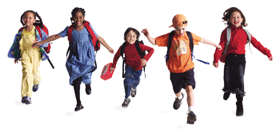 Child Fatality Review Panel Meeting AgendaVia Zoomhttps://gcc02.safelinks.protection.outlook.com/?url=https%3A%2F%2Fzoom.us%2Fj%2F8868454208&amp;data=04%7C01%7CFaith.Voswinkel%40ct.gov%7C3ed0b7589080422c1f4e08d8a1e71216%7C118b7cfaa3dd48b9b02631ff69bb738b%7C0%7C0%7C637437361107359456%7CUnknown%7CTWFpbGZsb3d8eyJWIjoiMC4wLjAwMDAiLCJQIjoiV2luMzIiLCJBTiI6Ik1haWwiLCJXVCI6Mn0%3D%7C1000&amp;sdata=YYmvk7%2FBb0HAVPsNBgqsdD63YiQHU8tzodxZkO1QMTY%3D&amp;reserved=0January 27, 20219:30-11:00Welcome and IntroductionsMinutes—December 16, 2020Presentation(s)                                                                                                                              (1) Andrea Barton Reeves, Paid Family and Medical Leave Insurance Authority(2) Steven Rogers, CCMC Suicide Risk Assessment DataMember UpdatesExecutive Session—Case Review/Case UpdatesLegislative UpdateOld BusinessNew BusinessNext February 24, 2021 